Dental Assistant Public Health Supervision AgreementCheck one: New agreement (RDA does not have current agreement on file) New agreement (in addition to current agreement on file) New agreement (replacing current agreement on file)Location(s) Where Services Will Be ProvidedLocation(s) Where Services Will Be ProvidedConsultation RequirementsA dentist in a public health supervision agreement must be available to provide communication and consultation with the registered dental assistant. A registered dental assistant working under public health supervision must maintain contact and communication with his/her supervising dentist. Specify the type (e.g. in person, telephone), frequency, and other details regarding how communication and consultation will be maintained:Patient ConsiderationA registered dental assistant working under public health supervision must practice according to age and procedure-specific standing orders as directed by the supervising dentist.   
Medical conditions that require a dental evaluation prior to assistant services:Considerations for medically-compromised patients:Describe how the dental assistant will ensure that each patient, parent, or guardian signs a consent form that notifies the patient that the services that will be received do not take place of regular dental checkups at a dental office and are meant for people who otherwise would not have access to services:Describe how the dental assistant will ensure that each patient, parent, or guardian receives a written plan for referral to a dentist:Describe how the dental assistant will ensure that a procedure is in place for creating and maintaining dental records for the patients who are treated, including where these records are to be located:Standing OrdersStanding Orders ContinuedStanding Orders ContinuedThis public health supervision agreement must be reviewed at least biennially. A copy of the agreement must be filed with the Iowa Dental Board office within 30 days of the date the agreement was entered. It must also be filed with the Bureau of Oral and Health Delivery Systems at the Iowa Department of Public Health.A registered dental assistant who has rendered services under public health supervision must complete a summary report at the completion of the program or in the case of an ongoing program, at least annually. The report shall be filed with the supervising dentist and the Bureau of Oral and Health Delivery Systems at the Iowa Department of Public Health on forms provided by the department. This report will detail the number of patients seen, the services provided to patients, and the infection control protocols followed at each practice location so that the department may assess the impact of the program. The department will email instructions and the form at the end of each calendar year.A copy of this agreement must be mailed or faxed to the Iowa Dental Board, 400 SW 8th Street, Suite D, Des Moines, Iowa 50309-4686. Phone: 515-281-5157; Fax: 515-281-7969.  A copy must also be mailed, emailed, or faxed to the Iowa Department of Public Health, Bureau of Oral and Health Delivery Systems, 321 E. 12th Street, Des Moines, IA 50319. Phone: 1-866-528-4020; Fax: (515)242-6384.  To see the public health supervision rules or for questions regarding public health supervision, please contact the Iowa Dental Board at (515)281-5157 or visit the Board’s website at www.dentalboard.iowa.gov.  Supervising DentistSupervising DentistSupervising DentistSupervising DentistSupervising DentistSupervising DentistSupervising DentistSupervising DentistLast Name:License #:License #:First Name:Work Phone:Work Phone:Middle Name:Email:Email:Work Address 1:Work Address 2:City:State:Zip Code:Zip Code:Dental AssistantDental AssistantDental AssistantDental AssistantDental AssistantDental AssistantDental AssistantDental AssistantLast Name:License #:License #:First Name:Work Phone:Work Phone:Middle Name:Personal Email:Personal Email:Work Address 1:Work Email:Work Email:Work Address 2:City:State:Zip Code:Zip Code:Years of Clinical Practice Experience:Years of Clinical Practice Experience:Public Health SettingPublic Health SettingPublic Health SettingPublic Health SettingPublic Health Setting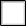 Public or Private SchoolPublic or Private SchoolHospitalPublic Health Agency (programs operated by federal, state, or local public health departments)Public Health Agency (programs operated by federal, state, or local public health departments)Armed ForcesClinic Location/Name or Service Site:Clinic Location/Name or Service Site:Public Health SettingPublic Health SettingPublic Health SettingPublic Health SettingPublic Health SettingPublic or Private SchoolPublic or Private SchoolHospitalPublic Health Agency (programs operated by federal, state, or local public health departments)Public Health Agency (programs operated by federal, state, or local public health departments)Armed ForcesClinic Location/Name or Service Site:Clinic Location/Name or Service Site:Public Health SettingPublic Health SettingPublic Health SettingPublic Health SettingPublic Health SettingPublic or Private SchoolPublic or Private SchoolHospitalPublic Health Agency (programs operated by federal, state, or local public health departments)Public Health Agency (programs operated by federal, state, or local public health departments)Armed ForcesClinic Location/Name or Service Site:Clinic Location/Name or Service Site:Public Health SettingPublic Health SettingPublic Health SettingPublic Health SettingPublic Health SettingPublic or Private SchoolPublic or Private SchoolHospitalPublic Health Agency (programs operated by federal, state, or local public health departments)Public Health Agency (programs operated by federal, state, or local public health departments)Armed ForcesClinic Location/Name or Service Site:Clinic Location/Name or Service Site:Public Health SettingPublic Health SettingPublic Health SettingPublic Health SettingPublic Health SettingPublic or Private SchoolPublic or Private SchoolHospitalPublic Health Agency (programs operated by federal, state, or local public health departments)Public Health Agency (programs operated by federal, state, or local public health departments)Armed ForcesClinic Location/Name or Service Site:Clinic Location/Name or Service Site:Public Health SettingPublic Health SettingPublic Health SettingPublic Health SettingPublic Health SettingPublic or Private SchoolPublic or Private SchoolHospitalPublic Health Agency (programs operated by federal, state, or local public health departments)Public Health Agency (programs operated by federal, state, or local public health departments)Armed ForcesClinic Location/Name or Service Site:Clinic Location/Name or Service Site:Public Health SettingPublic Health SettingPublic Health SettingPublic Health SettingPublic Health SettingPublic or Private SchoolPublic or Private SchoolHospitalPublic Health Agency (programs operated by federal, state, or local public health departments)Public Health Agency (programs operated by federal, state, or local public health departments)Armed ForcesClinic Location/Name or Service Site:Clinic Location/Name or Service Site:Public Health SettingPublic Health SettingPublic Health SettingPublic Health SettingPublic Health SettingPublic or Private SchoolPublic or Private SchoolHospitalPublic Health Agency (programs operated by federal, state, or local public health departments)Public Health Agency (programs operated by federal, state, or local public health departments)Armed ForcesClinic Location/Name or Service Site:Clinic Location/Name or Service Site:Public Health SettingPublic Health SettingPublic Health SettingPublic Health SettingPublic Health SettingPublic or Private SchoolPublic or Private SchoolHospitalPublic Health Agency (programs operated by federal, state, or local public health departments)Public Health Agency (programs operated by federal, state, or local public health departments)Armed ForcesClinic Location/Name or Service Site:Clinic Location/Name or Service Site:Public Health SettingPublic Health SettingPublic Health SettingPublic Health SettingPublic Health SettingPublic or Private SchoolPublic or Private SchoolHospitalPublic Health Agency (programs operated by federal, state, or local public health departments)Public Health Agency (programs operated by federal, state, or local public health departments)Armed ForcesClinic Location/Name or Service Site:Clinic Location/Name or Service Site:Procedure:  Extraoral Duties (documentation/recording)Procedure:  Extraoral Duties (documentation/recording)Procedure:  Extraoral Duties (documentation/recording)Procedure:  Extraoral Duties (documentation/recording)Age Group:Standing Orders:Standing Orders:Standing Orders:Standing Orders:Standing Orders:Standing Orders:Standing Orders: Assistant can continue to provide this service up to            Assistant can continue to provide this service up to           months before an exam by a dentist must occur.months before an exam by a dentist must occur.months before an exam by a dentist must occur.months before an exam by a dentist must occur.Procedure:  Extraoral Duties (infection control)Procedure:  Extraoral Duties (infection control)Procedure:  Extraoral Duties (infection control)Age Group:Age Group:Standing Orders:Standing Orders:Standing Orders:Standing Orders:Standing Orders:Standing Orders:Standing Orders: Assistant can continue to provide this service up to            Assistant can continue to provide this service up to           months before an exam by a dentist must occur.months before an exam by a dentist must occur.months before an exam by a dentist must occur.Procedure:  Intraoral SuctioningProcedure:  Intraoral SuctioningProcedure:  Intraoral SuctioningAge Group:Age Group:Standing Orders:Standing Orders:Standing Orders:Standing Orders:Standing Orders:Standing Orders:Standing Orders:Assistant can continue to provide this service up to           Assistant can continue to provide this service up to           months before an exam by a dentist must occur.months before an exam by a dentist must occur.months before an exam by a dentist must occur.Procedure:  RadiographyProcedure:  RadiographyProcedure:  RadiographyAge Group:Age Group:Standing Orders:Standing Orders:Standing Orders:Standing Orders:Standing Orders:Standing Orders:Standing Orders: Assistant can continue to provide this service up to            Assistant can continue to provide this service up to           months before an exam by a dentist must occur.months before an exam by a dentist must occur.months before an exam by a dentist must occur.Procedure:  Use of Curing LightProcedure:  Use of Curing LightProcedure:  Use of Curing LightAge Group:Age Group:Standing Orders:Standing Orders:Standing Orders:Standing Orders:Standing Orders:Standing Orders:Standing Orders: Assistant can continue to provide this service up to            Assistant can continue to provide this service up to           months before an exam by a dentist must occur.months before an exam by a dentist must occur.months before an exam by a dentist must occur.Procedure:  Use of Intraoral CameraProcedure:  Use of Intraoral CameraProcedure:  Use of Intraoral CameraAge Group:Age Group:Standing Orders:Standing Orders:Standing Orders:Standing Orders:Standing Orders:Standing Orders:Standing Orders:Assistant can continue to provide this service up to           Assistant can continue to provide this service up to           months before an exam by a dentist must occur.months before an exam by a dentist must occur.months before an exam by a dentist must occur.Procedure:  Group EducationProcedure:  Group EducationProcedure:  Group EducationAge Group:Age Group:Standing Orders:Standing Orders:Standing Orders:Standing Orders:Standing Orders:Standing Orders:Standing Orders:Assistant can continue to provide this service up to           Assistant can continue to provide this service up to           months before an exam by a dentist must occur.months before an exam by a dentist must occur.months before an exam by a dentist must occur.I agree to provide public health supervision to the registered dental assistant named herein according to the details specified in this public health supervision agreement and the rules of the Iowa Dental Board.I agree to provide public health supervision to the registered dental assistant named herein according to the details specified in this public health supervision agreement and the rules of the Iowa Dental Board.I agree to provide public health supervision to the registered dental assistant named herein according to the details specified in this public health supervision agreement and the rules of the Iowa Dental Board.Dentist SignatureDateI agree to provide registered dental assistant services according to the details specified in this public health supervision agreement and the rules of the Iowa Dental board.I agree to provide registered dental assistant services according to the details specified in this public health supervision agreement and the rules of the Iowa Dental board.I agree to provide registered dental assistant services according to the details specified in this public health supervision agreement and the rules of the Iowa Dental board.Registered Dental Assistant SignatureDate